大同大學餐廳膳食衛生檢查結果檢查時間:112年12月26日(星期二)上午0900-1100時檢查人員:連靜慧營養師、鄭凌憶經理缺失項目: 上週(12月22日)衛生檢查缺失複查，請參閱表1。上週(12月22日)衛生檢查缺失複查和改善狀況照片，請參閱表2。本週個別餐廳缺失統計表，請參閱表3。本週個別餐廳缺失照片，請參閱表4。本週熱藏食物中心溫度檢測照片記錄，請參閱記錄表5。表1. 上週缺失統計表表2.上週檢查缺失改善照片表3.本週個別餐廳缺失統計表表4.本週檢查缺失照片表5.本週熱藏食物中心溫度檢測照片記錄敬陳總務長餐廳作業場所衛生管理複檢從業人員衛生管理複檢驗收及儲存衛生管理複檢其他複檢尚志滿月圓自助餐/中央廚房地板不潔2.飯鍋不潔3.廚房紙箱推積太多,容易造成病媒孳生4.夾子不潔5.煮飯鍋周圍附近不潔×××okok1.冷藏庫地板不潔2.冷凍庫肉品未加蓋3.紙箱不可直接放置於地板×okok油罐上不潔ok尚志麵＆飯保溫台內的水需更換ok尚志真元氣滷味尚志小綿羊快餐尚志壹而美早餐辣椒粉有效日期過期ok尚志OA咖啡茶飲經營99早餐經營玉福滷味風扇不潔×冷凍庫食材未加蓋ok紙箱不潔ok經營想點分裝煉乳需標示品名和有效日期ok經營禾食堂飯鍋蓋上不潔ok工作人員請戴口罩ok冷藏庫內部不潔ok請經理幫忙裝設風扇後方紗窗×經營八方雲集滿月圓自助餐/中央廚房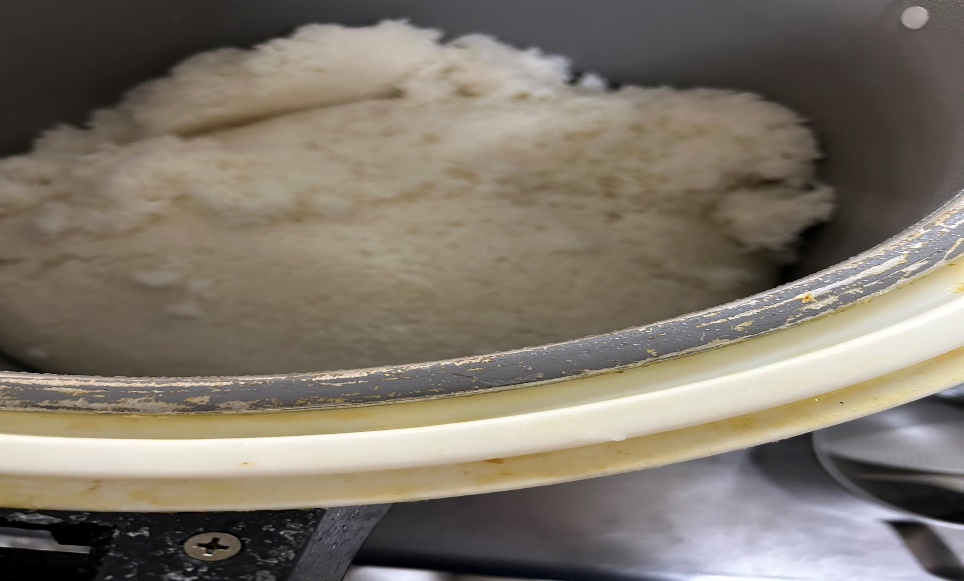 飯鍋不潔(已改善)玉福滷味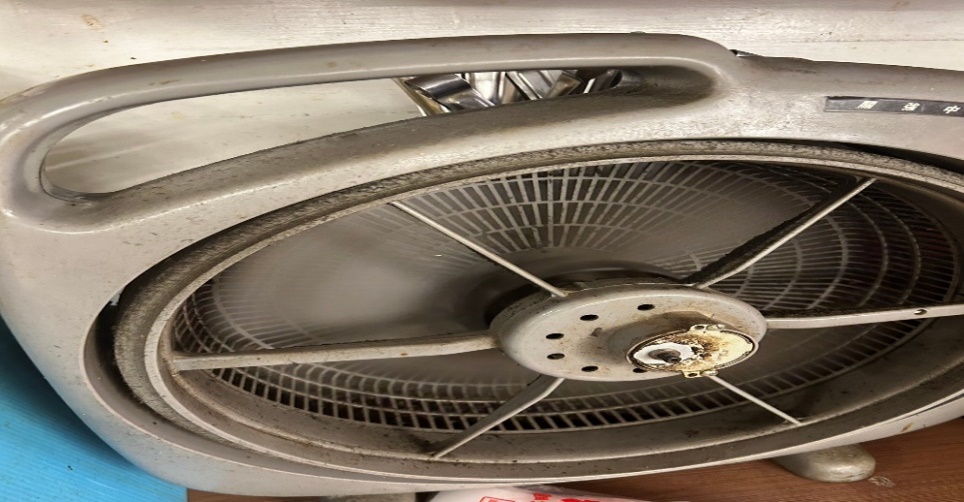 風扇不潔(未改善)滿月圓自助餐/中央廚房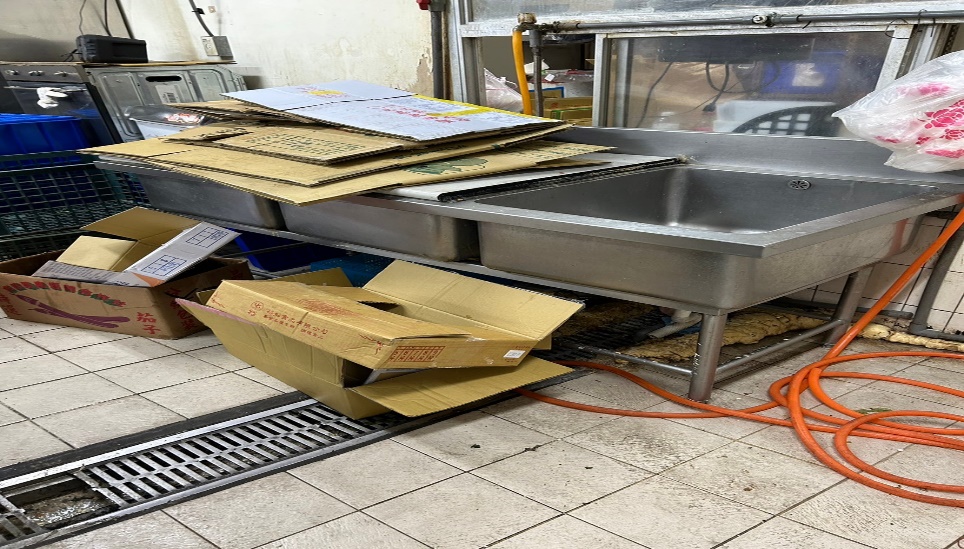 廚房紙箱推積太多,容易造成病媒孳生(未改善)滿月圓自助餐/中央廚房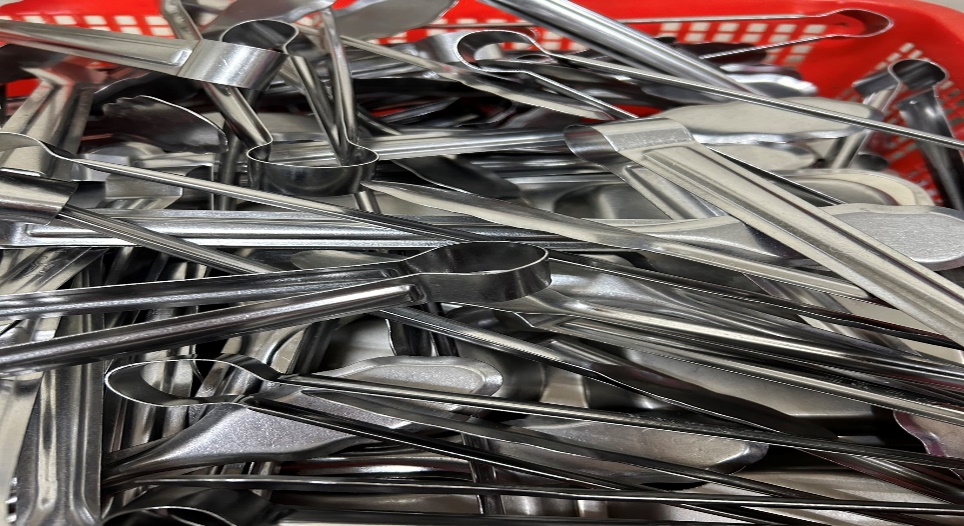 夾子不潔(已改善)滿月圓自助餐/中央廚房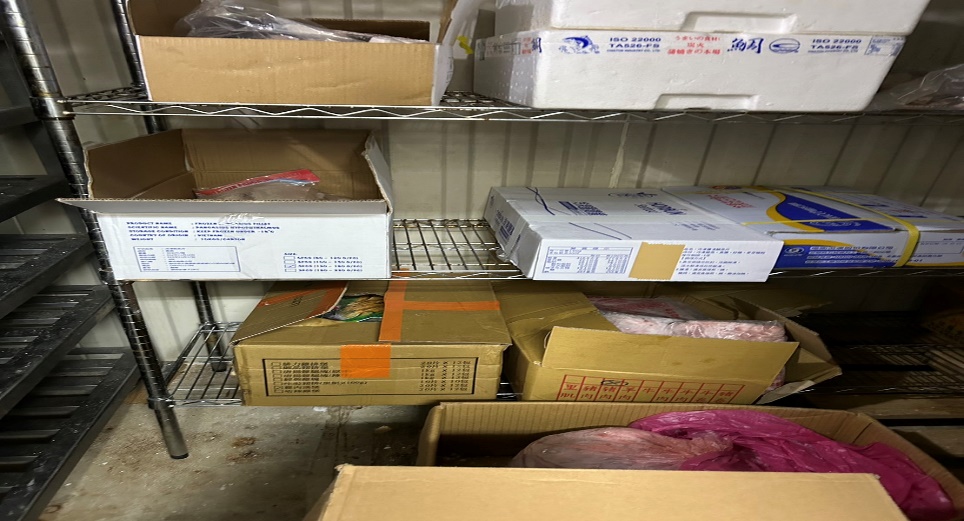 冷凍庫肉品未加蓋(已改善)滿月圓自助餐/中央廚房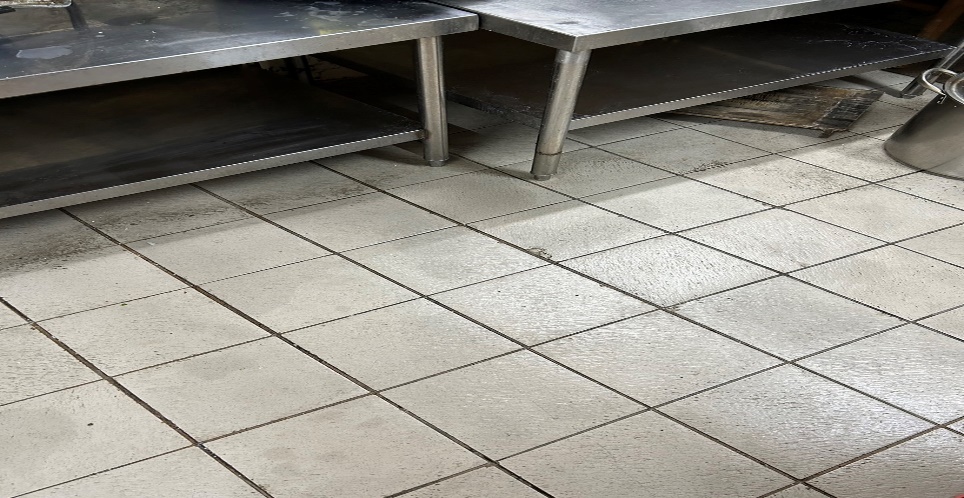 紙箱不可直接放置於地板(已改善)滿月圓自助餐/中央廚房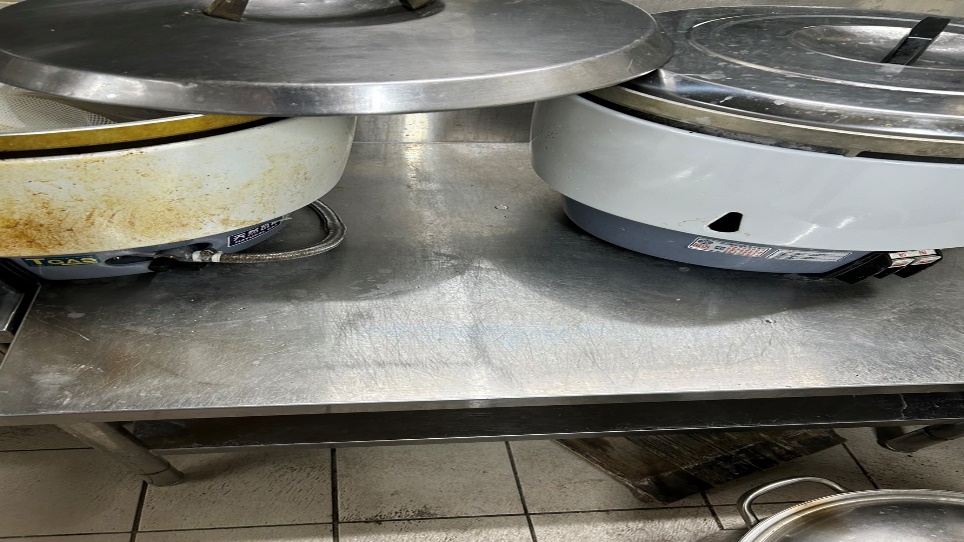 煮飯鍋周圍附近不潔(已改善)滿月圓自助餐/中央廚房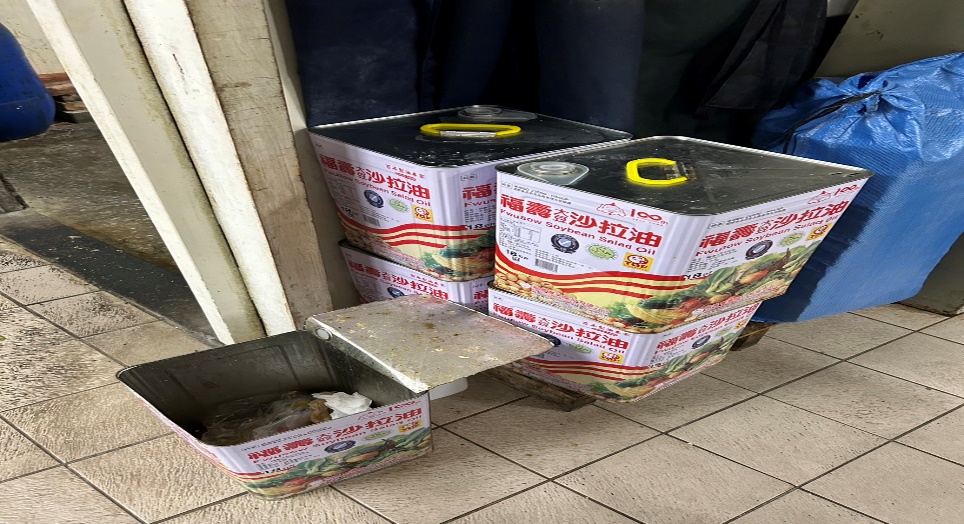 油罐上不潔(已改善)麵＆飯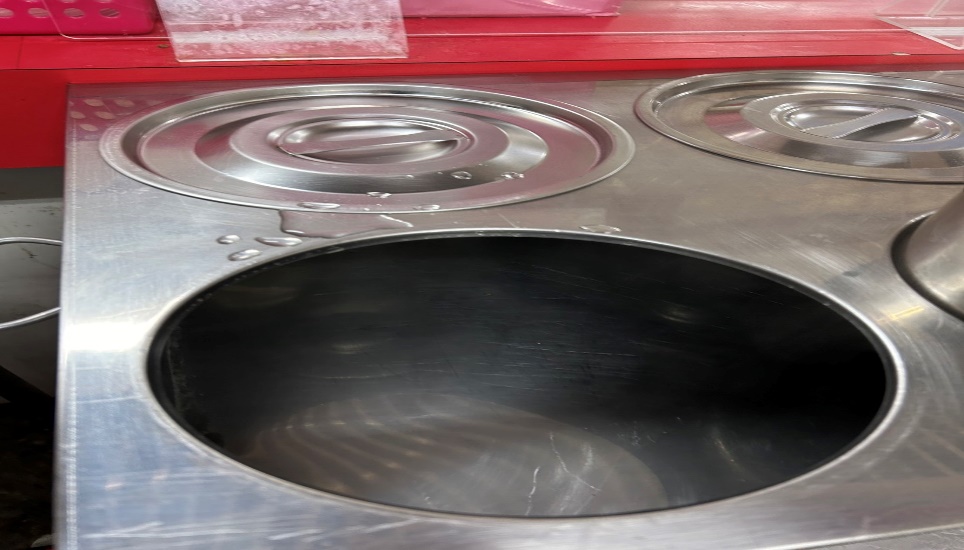 保溫台內的水需更換(已改善)壹而美早餐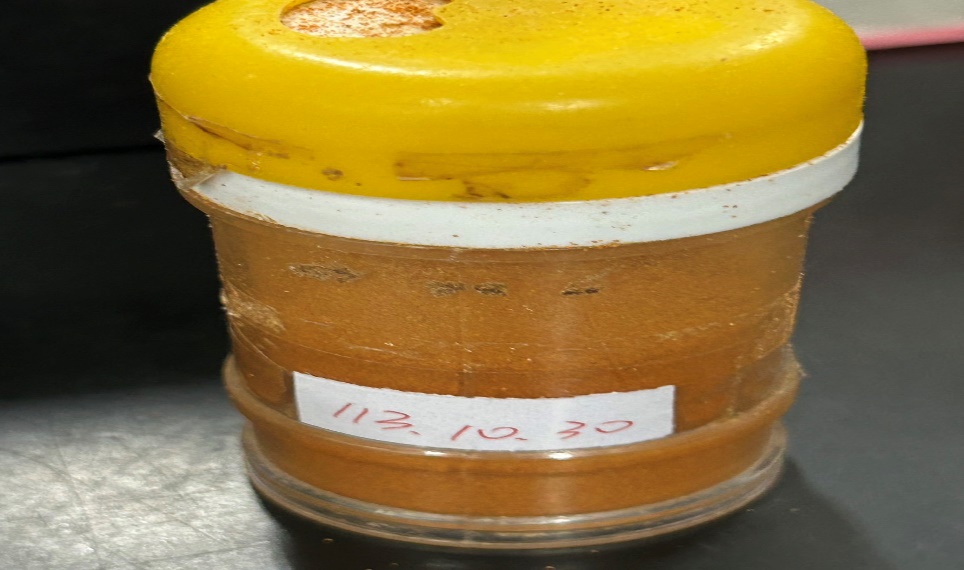 辣椒粉有效日期過期(已改善)禾食堂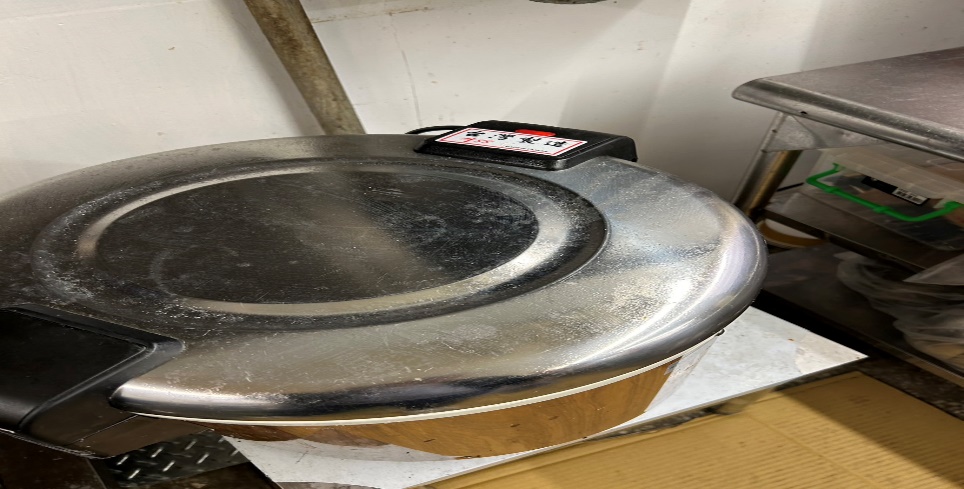 飯鍋蓋上不潔(已改善)禾食堂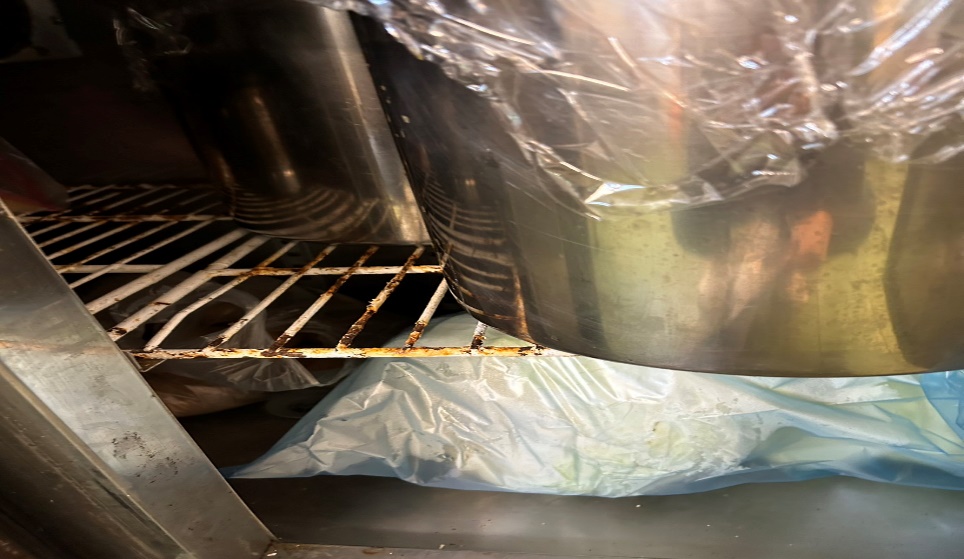 冷藏庫內部不潔(已改善)玉福滷味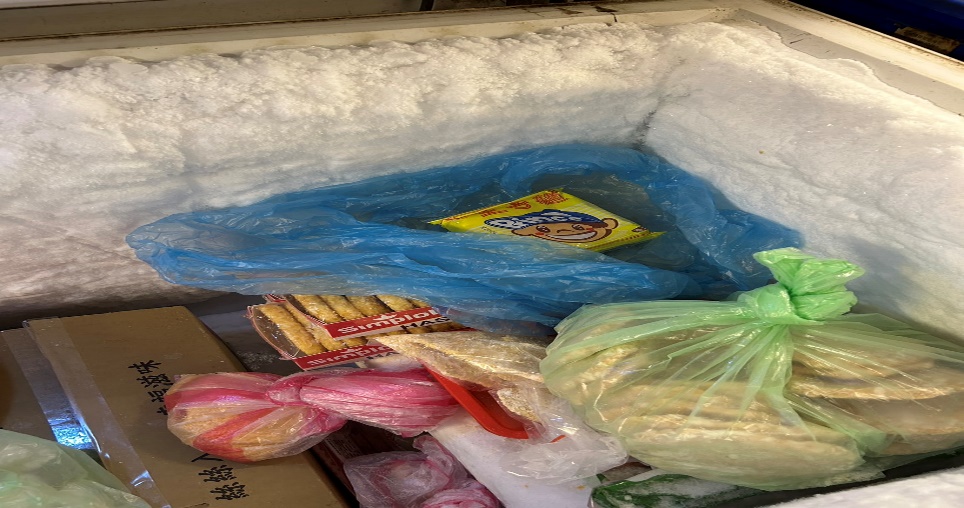 冷凍庫食材未加蓋(已改善)玉福滷味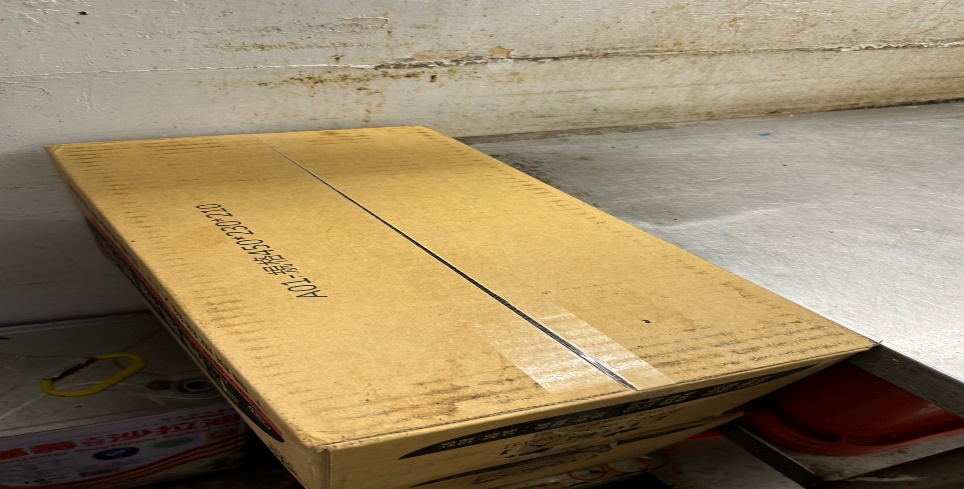 紙箱不潔(已改善)餐廳作業場所衛生管理從業人員衛生管理驗收及儲存衛生管理其他尚志滿月圓自助餐/中央廚房廢油桶和紙箱請放到廚房之外面尚志麵＆飯尚志真元氣滷味茶桶外觀不潔尚志小綿羊快餐尚志壹而美早餐更換濾心尚志OA咖啡茶飲經營99早餐經營玉福滷味未送留樣到健康中心經營想點請更換破舊紙箱未填寫廚房衛生表單經營禾食堂地板不潔經營八方雲集滿月圓自助餐/中央廚房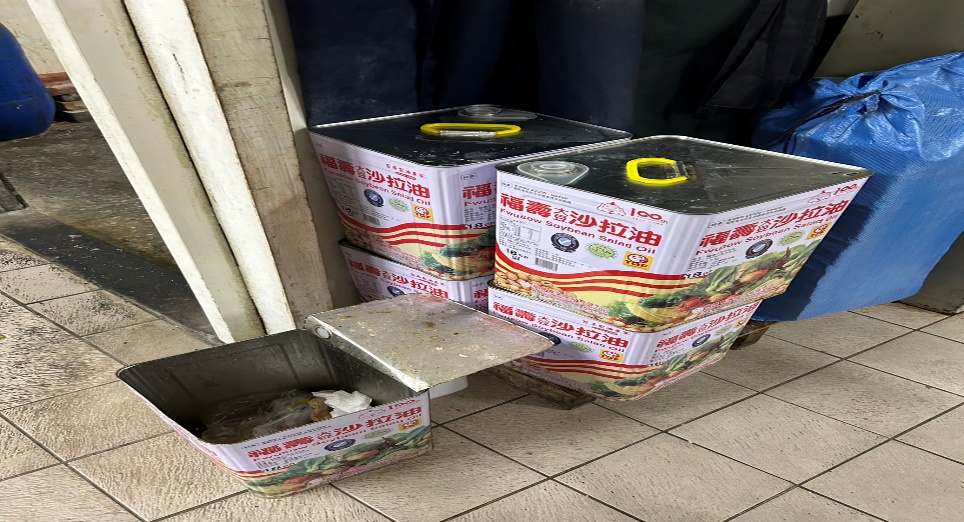 廢油桶和紙箱請放到廚房之外面想點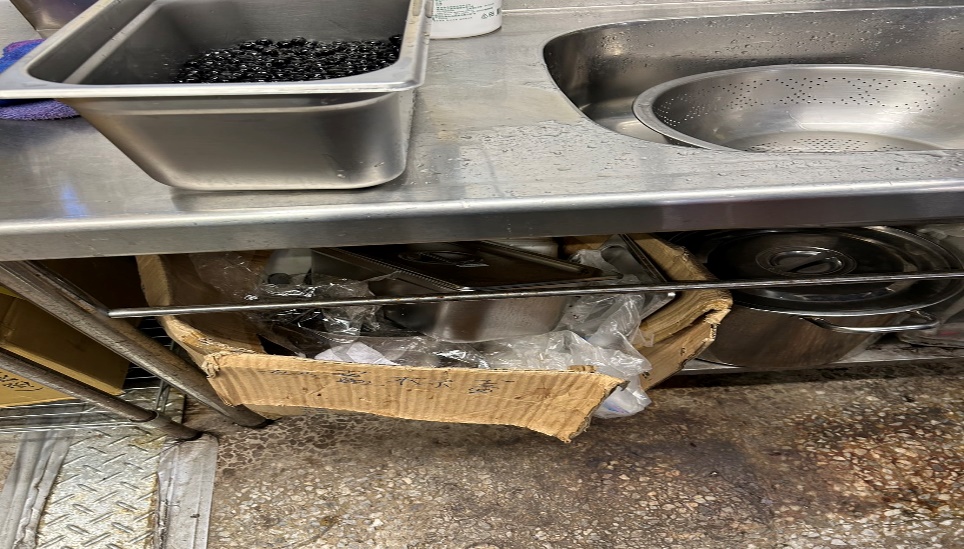 請更換破舊紙箱想點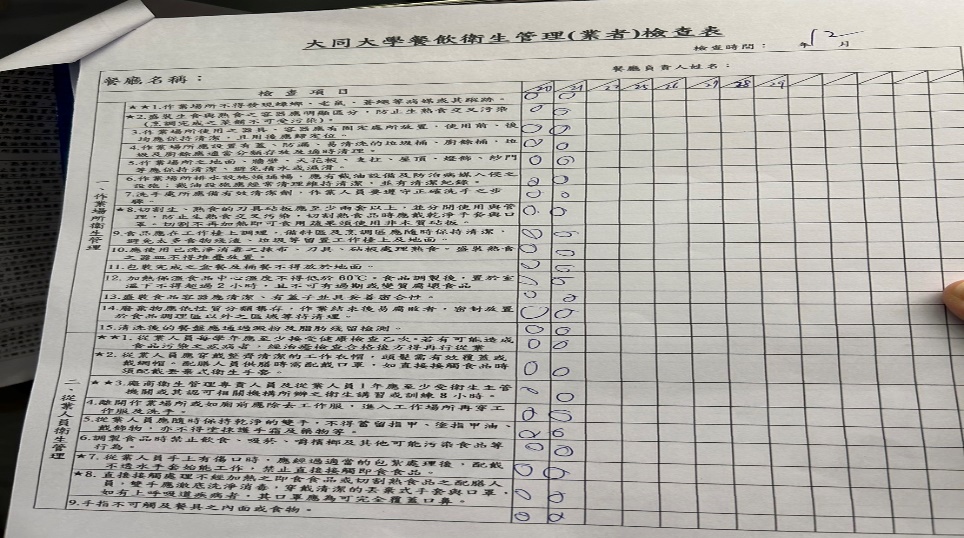 未填寫廚房衛生表單禾食堂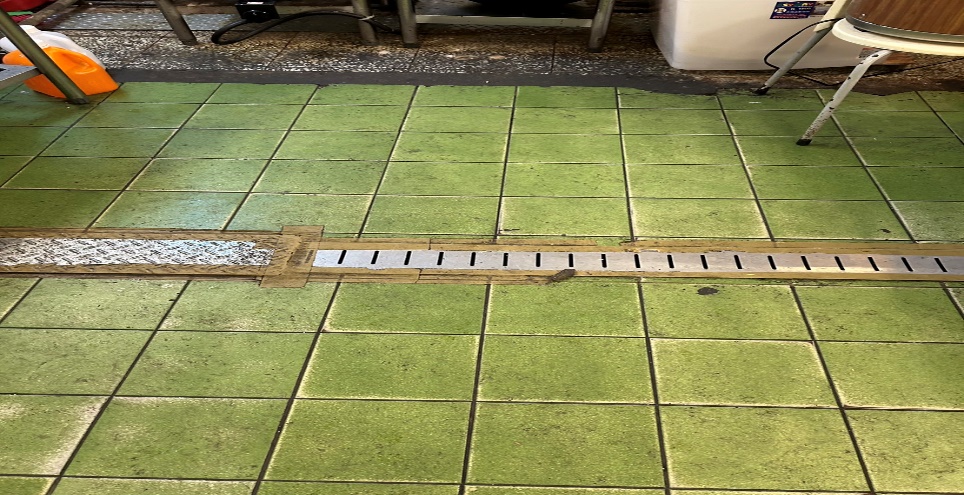 地板不潔壹而美早餐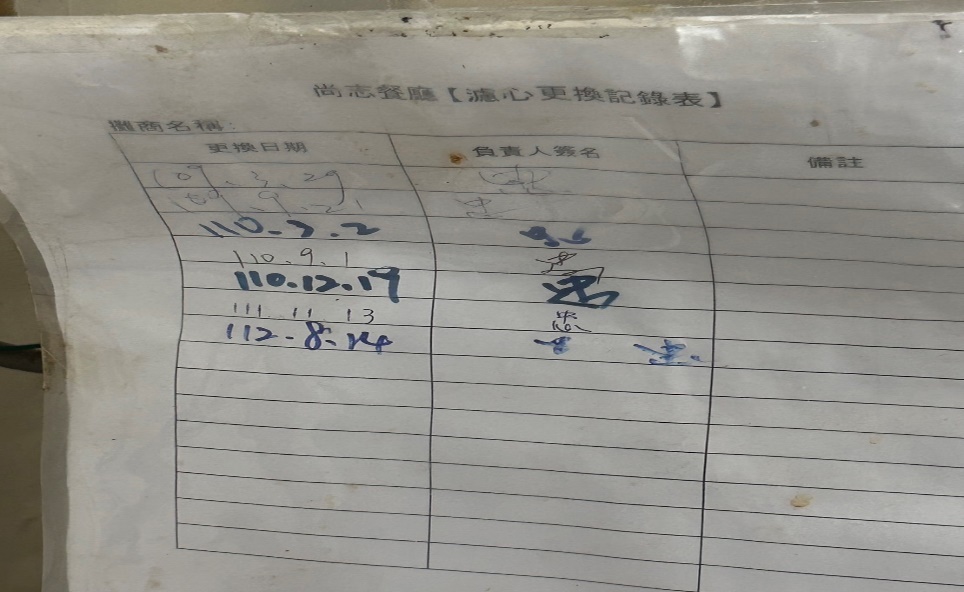 請更換濾心真元氣滷味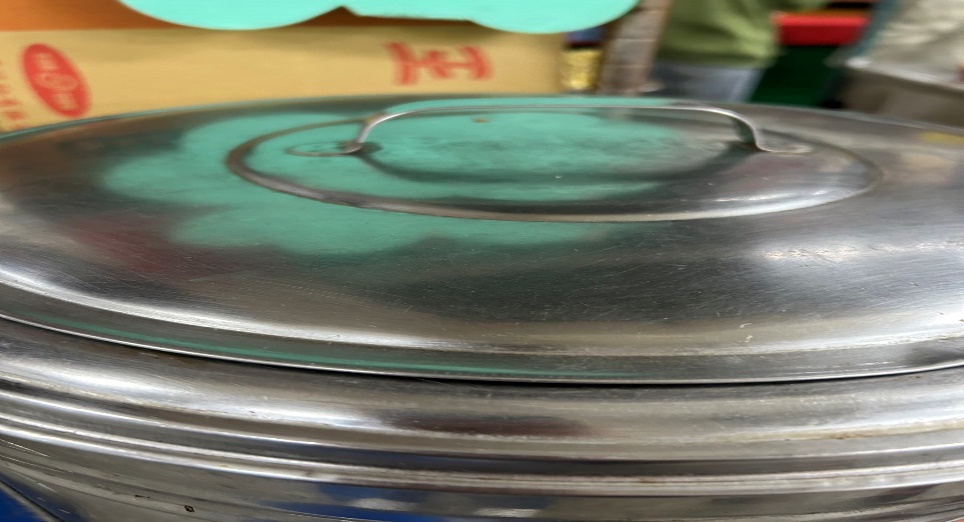 茶桶外觀不潔餐廳/菜餚照片中心溫度滿月圓自助餐/中央廚房排骨酥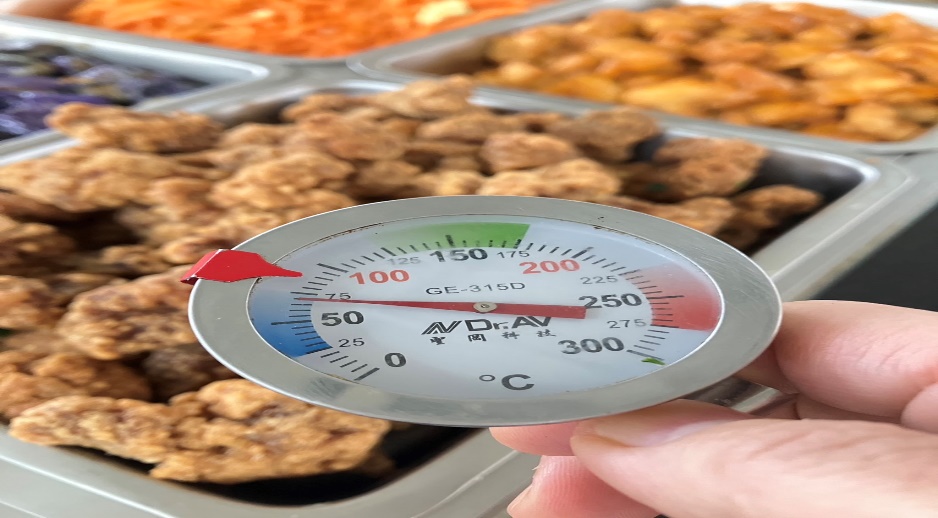 70℃ 承辦人總務處組長總務長